 О внесении изменений в постановление Администрации города Когалыма от 15.02.20219 №344В соответствии со статьёй 10 Федерального закона от 03.11.2006 №174-ФЗ «Об автономных учреждениях», Уставом города Когалыма, пунктом 5.6 Устава Муниципального автономного учреждения «Молодёжный комплексный центр «Феникс», утверждённого постановлением Администрации города Когалыма от 23.12.2014 № 3393», в связи с истечением пятилетнего срока назначения членов Наблюдательного совета Муниципального автономного учреждения «Молодёжный комплексный центр «Феникс»:В постановление Администрации города Когалыма от 15.02.2019 №344 «О назначении членов Наблюдательного совета Муниципального автономного учреждения «Молодёжный комплексный центр «Феникс»» (далее - постановление) внести следующее изменение:приложение к постановлению изложить в редакции согласно приложению к настоящему постановлению.Настоящее постановление распространяет свое действие на правоотношения, возникшие с 16.02.2024.Опубликовать настоящее постановление и приложение к нему в газете «Когалымский вестник» и сетевом издании «Когалымский вестник»: KOGVESTI.RU. Разместить настоящее постановление и приложение к нему на официальном сайте Администрации города Когалыма в информационно-телекоммуникационной сети «Интернет» (www.admkogalym.ru).Контроль за выполнением постановления возложить на первого заместителя главы города Когалыма Р.Я.Ярема.Члены Наблюдательного совета Муниципального автономного учреждения «Молодёжный комплексный центр «Феникс»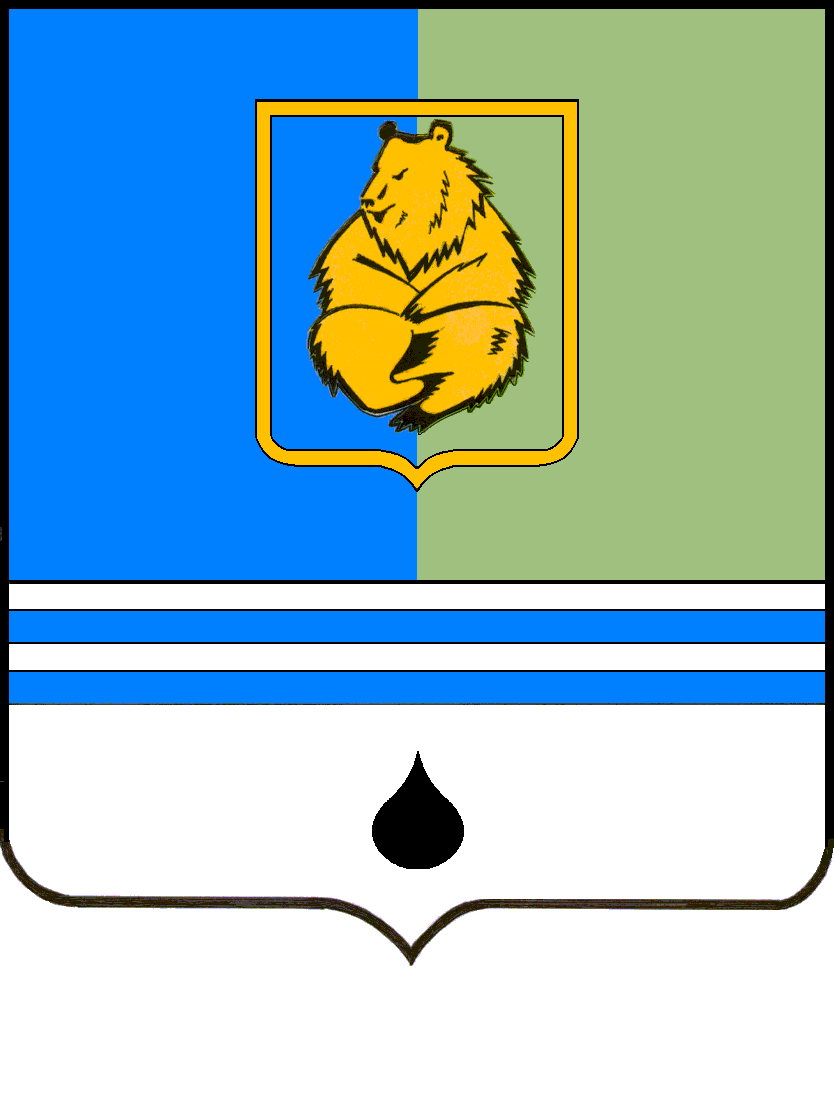 ПОСТАНОВЛЕНИЕАДМИНИСТРАЦИИ ГОРОДА КОГАЛЫМАХанты-Мансийского автономного округа - ЮгрыПОСТАНОВЛЕНИЕАДМИНИСТРАЦИИ ГОРОДА КОГАЛЫМАХанты-Мансийского автономного округа - ЮгрыПОСТАНОВЛЕНИЕАДМИНИСТРАЦИИ ГОРОДА КОГАЛЫМАХанты-Мансийского автономного округа - ЮгрыПОСТАНОВЛЕНИЕАДМИНИСТРАЦИИ ГОРОДА КОГАЛЫМАХанты-Мансийского автономного округа - Югрыот [Дата документа]от [Дата документа]№ [Номер документа]№ [Номер документа]ДОКУМЕНТ ПОДПИСАН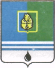 ЭЛЕКТРОННОЙ ПОДПИСЬЮСертификат  [Номер сертификата 1]Владелец [Владелец сертификата 1]Действителен с [ДатаС 1] по [ДатаПо 1]Приложение к постановлению Администрациигорода КогалымаПриложение к постановлению Администрациигорода Когалымаот [Дата документа] № [Номер документа]Рыбачок Марина Геннадьевнапредседатель Комитета финансов Администрации города КогалымаЛучицкая Марина Валерьевназаместитель председателя Комитета по управлению муниципальным имуществом Администрации города КогалымаАхрамович Евгения Анатольевна начальник отдела молодёжной политики Управления внутренней политики Администрации города КогалымаГаврилова Тамара Григорьевна председатель общественной организации «Первопроходцы Когалыма»Гараев Роберт Рифович заместитель начальника штаба местного отделения Всероссийского детско - юношеского военно-патриотического общественного движения «Юнармия» в городе КогалымеВаснева Екатерина Петровнасоучредитель автономной некоммерческой организации «Центр развития добровольчества (волонтерства) в городе Когалыме «Навигатор добра»Личманцева Елена Анатольевна специалист по работе с молодёжью Муниципального автономного учреждения «Молодёжный комплексный центр «Феникс»Припадалова Людмила Васильевна заведующий отделом Муниципального автономного учреждения «Молодёжный комплексный центр «Феникс»  Мороз Валентина Николаевна юрисконсульт Муниципального автономного учреждения «Молодёжный комплексный центр «Феникс» 